		Agreement		Concerning the Adoption of Harmonized Technical United Nations Regulations for Wheeled Vehicles, Equipment and Parts which can be Fitted and/or be Used on Wheeled Vehicles and the Conditions for Reciprocal Recognition of Approvals Granted on the Basis of these United Nations Regulations*(Revision 3, including the amendments which entered into force on 14 September 2017)_________		Addendum 116 – UN Regulation No. 117		Revision 4 - Amendment 3Supplement 11 to the 02 series of amendments – Date of entry into force: 25 September 2020		Uniform provisions concerning the approval of tyres with regard to rolling sound emissions and/or to adhesion on wet surfaces and/or to rolling resistanceThis document is meant purely as documentation tool. The authentic and legal binding text is: ECE/TRANS/WP.29/2020/6 (as amended by paragraph 85 of the report ECE/TRANS/WP.29/1151).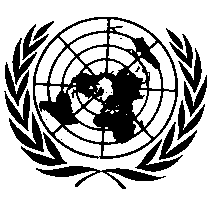 _________UNITED NATIONSParagraph 2.1., amend to read:"2.1.	"Type of tyre" means tyres which do not differ in such essential characteristics as:(a)	The manufacturer's name;(b)	The tyre class (see paragraph 2.4. below);(c)	The tyre structure;(d)	The category of use: normal tyre, snow tyre and special use tyre;(e)	Whether tyre for use in severe snow conditions or not;(f)	For Classes C2 and C3 tyres, whether traction tyre or not;(g)	The tread pattern (see paragraph 3.2.1. of this Regulation)."Paragraph 2.18., amend to read:"2.18.	"Standard Reference Test Tyre (SRTT)" means a tyre that is produced, controlled and stored in accordance with the American Society for Testing and Materials (ASTM) standards(a)	E1136 – 17 for the size P195/75R14 and referred to as “SRTT14”,(b)	F2872 – 16 for the size 225/75R16C and referred to as “SRTT16C”,(c)	F2871 – 16 for the size 245/70R19.5 and referred to as “SRTT19.5”,(d)	F2870 – 16 for the size 315/70R22.5 and referred to as “SRTT22.5”,(e)	F2493 – 18 for the size P225/60R16 and referred to as “SRTT16”."Paragraph 2.19.1., amend to read:"2.19.1.	"Adhesion on wet surfaces" means the relative braking performance, on a wet surface, of a test vehicle equipped with the candidate tyre in comparison to that of the same test vehicle equipped with a Standard Reference Test Tyre (SRTT)."Paragraph 2.20.1., amend to read:"2.20.1.	"Rolling resistance Fr"  means the loss of energy (or energy consumed) per unit of distance travelled.³"Paragraph 2.20.3., amend to read:"2.20.3.	"New test tyre" means a tyre which has not been previously used in a rolling deflected test which elevates the tyre’s temperature to higher than that generated in rolling resistance tests, and which has not previously been exposed to a temperature above 40 °C.5,6"Paragraph 2.20.5., amend to read:"2.20.5.	"Capped inflation" means the process of inflating the tyre to the required cold inflation pressure and allowing the inflation pressure to build up, as the tyre is warmed up while running."Paragraph 2.20.8., amend to read:"2.20.8.	"Inertia" or "moment of inertia" means the ratio of the torque applied to a rotating body, such as a tyre assembly or machine drum, to the rotational acceleration of this body.8"Paragraphs 3.1.2. to 3.1.10., amend to read and renumber:"3.1.2.	Manufacturer’s name and address;3.1.3.	If applicable, name and address of manufacturer's representative;3.1.4.	Tyre class (Class C1, C2 or C3) (see paragraph 2.6. of this Regulation);3.1.5.	Category of use (normal, snow, or special);3.1.5.1.	Whether tyre for use in severe snow conditions or not;3.1.5.2.	For Class C2 and C3 tyres, whether traction tyre or not;3.1.6.	Tyre structure;3.1.7.	Brand name(s)/trademark(s), trade description(s)/commercial name(s);3.1.8.	A list of tyre size designations covered by this application and specifying for each brand name/trademark and/or each trade description/commercial name the applicable tyre size designations and service descriptions, adding in case of Class C1 tyres whether "reinforced" (or "extra load") or not."Paragraph 3.4., amend to read:"3.4.	With regard to the application, testing may be confined to a representative tyre size of the type of tyre, at the discretion of the Type Approval Authority."Paragraph 6.2., amend to read:"6.2.	The wet grip performance will be based on a procedure that compares either peak brake force coefficient ("pbfc") or mean fully developed deceleration ("mfdd") against values achieved by a Standard Reference Test Tyre (SRTT). The relative performance shall be indicated by a wet grip index (G)."Paragraph 6.4., amend to read:"6.4.	In order to be classified as a "snow tyre for use in severe snow conditions" the tyre shall meet the performance requirements of paragraph 6.4.1. below. The tyre shall meet these requirements based on a test method of Annex 7 by which:	(a)	The mean fully developed deceleration ("mfdd") in a braking test;(b)	Or alternatively an average traction force in a traction test;(c)	Or alternatively the average acceleration in an acceleration test 	of the candidate tyre is compared to that of a Standard Reference Test Tyre (SRTT).The relative performance shall be indicated by a snow grip index."Paragraph 6.4.1.1., amend to read:"6.4.1.1.	Class C1, C2 and C3 tyres	The minimum snow grip index value, as calculated in the procedure described in Annex 7 and compared with the respective Standard Reference Test Tyre (SRTT) shall be as follows:  (a)	See paragraph 3. of Annex 7 to this Regulation  (b)	See paragraph 2. of Annex 7 to this Regulation  (c)	See paragraph 4. of Annex 7 to this Regulation"Insert a new paragraph 12.9. to read:"12.9.	Until 3 months after the date of entry into force of Supplement 11 to the 02 series of amendments to this Regulation, Contracting Parties applying this Regulation can continue to grant type approvals according to the 02 series of amendments to this Regulation, without taking into account the provisions of Supplement 11."Annex 1Item 3., amend to read:"…3.	"Tyre class" of the type of tyre: 	"Items 3.1. and 3.2., renumber to 4.1. and 4.2.Insert new items 4. and 5. to read: "4.	"Category of use" of the type of tyre: 	4.1.	Snow tyre for use in severe snow conditions (Yes/No)24.2.	Traction tyre (Yes/No)25.	Tyre structure: 	"Items 4. to 14.2., renumber as 6. to 16.2., respectively.  Items 8.1. to 8.4. (new), amend to read:"8.1.	Sound level of the representative tyre size, see paragraph 2.7. of this Regulation, as per item 7. of the test report in Appendix 1 to Annex 3: ................ dB(A) at reference speed of 70/80 km/h28.2.	Wet adhesion level of the representative tyre size, see paragraph 2.7. of this Regulation, as per item 7. of the test report in the appendix to Annex 5: ……………………… (G) using the vehicle or trailer method28.3.	Rolling resistance level of the representative tyre size, see paragraph 2.7. of this Regulation, as per item 7. of the test report in Appendix 1 to Annex 6	8.4.	Snow grip level of the representative tyre size, see paragraph 2.7. of Regulation No. 117, as per item 7. of the test report in the appendix3 to Annex 7:………………. (Snow grip index) using the brake on snow method2, spin traction method2 or acceleration method.2"Item 16.2. (new), amend to read:"16.2.	A list of tyre size designations: Specify for each brand name/trademark and/or each trade description/Commercial name the list of tyre size designations and service descriptions, adding in case of Class C1 tyres whether "reinforced" (or "extra load") or not."Annex 2Appendix 2, example 2, figure, amend to read:"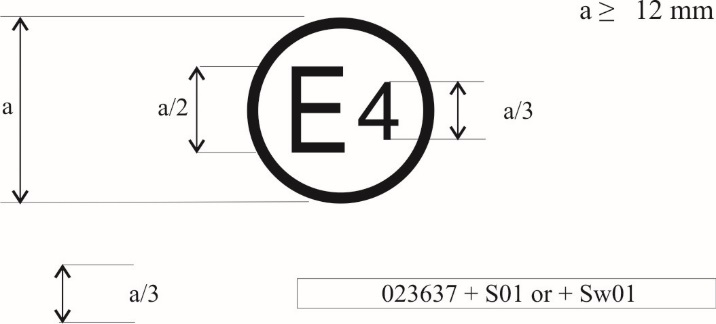 "Annex 3 Paragraph 1.1., amend to read:"1.1.	Acoustic measurementsThe sound level meter or the equivalent measuring system, including the windscreen recommended by the manufacturer shall meet or exceed the requirements of Type 1 instruments in accordance with IEC 61672-1:2013."Paragraph 1.1.1., amend to read:"1.1.1.	Calibration	At the beginning and at the end of every measurement session, the entire measurement system shall be checked by means of a sound calibrator that fulfils the requirements for sound calibrators of at least precision Class 1 according to IEC 60942:2017. Without any further adjustment the difference between the readings of two consecutive checks shall be less than or equal to 0.5 dB(A). If this value is exceeded, the results of the measurements obtained after the previous satisfactory check shall be discarded."Paragraph 4.3., renumber as 4.2. and amend to read: "4.2.	Temperature correction	For Class C1 and Class C2 tyres, the rolling sound levels Li(i) obtained at the test surface temperature i (where i denotes the number of the single measurement) shall be normalized to a test surface reference temperature ref by applying a temperature correction, according to the following formula:where:	ref	=	20 °C,	For Class C1 tyres, the coefficient K is:
	− 0.03 dB(A)/°C  when i > ref and
	− 0.06 dB(A)/°C  when i < ref.	For Class C2 tyres, the coefficient K is − 0.02 dB(A)/°C.	Notwithstanding the above procedure, the temperature correction may be made only on the final reported tyre rolling sound level LR, utilizing the arithmetic mean value of the measured temperatures, if the measured test surface temperature does not change more than 5 °C within all measurements necessary for the determination of the sound level of one set of tyres. In this case the regression analysis below shall be based on the uncorrected rolling sound levels Li(i).	There will be no temperature correction for Class C3 tyres."Paragraph 4.2. (former), renumber as 4.3. and amend to read: "4.3.	Regression analysis of rolling sound measurements	The tyre-road rolling sound level LR(ref) in dB(A) is determined by a regression analysis according to:"Paragraph 4.4., amend to read: "4.4.	In order to take account of any measuring instrument inaccuracies, the temperature corrected tyre rolling sound level LR(ref) in dB(A) shall be reduced by 1 dB(A) and then rounded down to the nearest lower whole value to obtain the final result."Paragraph 4.5. shall be deleted. Annex 3 - Appendix 1, amend to read:"…Part 1 – Report…2.	Name and address of manufacturer: 	…4.	Brand name and trade description: 	…6.	Category of use: 	6.1.	Tyre for use in severe snow conditions (Yes/No)16.2.	Traction tyre (Yes/No)17.	Sound level according to paragraph 4.4. of Annex 3: 	 dB(A)	at reference speed of 70/80 km/h1 …Part 2 – Test data…4.3.	Reference (test) inflation pressure2: 	 kPa…5.	Valid test results: 	5.1.	Regression line slope: 	5.2.	Sound level according to paragraph 4.3. of Annex 3:		 dB(A)"Annex 3 - Appendix 1, add a new footnote 2:"2 for C2 and C3 tyres, corresponding to the indication of the inflation pressure marked on the sidewall as required by paragraph 4.1. of this Regulation"Annex 5, part A Paragraphs 1.4 and 1.5., delete. Paragraph 2.4., amend to read:"2.4.	"Reference tyre(s) (R)" means a tyre or a tyre set of Standard Reference Test Tyres SRTT16."Paragraphs 2.12. and 2.13. shall be deleted. Paragraph 3.2.2., amend to read:"3.2.2.	Standard Reference Test Tyre methodThis method uses the Standard Reference Test Tyre SRTT14.Perform at least six (6) valid measurements of the peak braking force coefficient with the SRTT14 using the trailer towed by a vehicle or a tyre test vehicle test procedure as specified in clause 4.2. (at 65 km/h and 180 kPa).The average (µpeak,ave) of the measured peak braking force coefficients shall be corrected for the effects of temperature as follows:where t is the wetted road surface temperature in degrees Celsius.The temperature corrected average peak braking force coefficient (µpeak,corr) shall be 0.7 ± 0.1."Paragraph 4.1.6.2., first sentence, amend to read: "	The AD coefficient of variation CVAD is calculated as follows:where denotes the corrected sample standard deviation and the arithmetic mean of the Average Decelerations () of N test runs."Paragraph 4.1.7.3., amend to read: "4.1.7.3.	Storage and preservationIt is necessary that all the tyres of a control tyre set have been stored in the same conditions. As soon as the control tyre set has been tested in comparison with the reference tyre, the specific storage conditions defined in ASTM E1136 – 17 shall be applied."Paragraph 4.2.8.2., first sentence, amend to read: "	The µpeak coefficient of variation CVµ is calculated as follows: where denotes the corrected sample standard deviation and the arithmetic mean of the peak braking force coefficients () of N test runs."Annex 5, part B Paragraph 1.1.1., amend to read:"1.1.1.	Standard Reference Test Tyre (SRTT) methodThis method uses the Standard Reference Test Tyre SRTT14.Perform at least six (6) valid measurements of the peak braking force coefficients with the Standard Reference Test Tyre SRTT14 using the trailer or special purpose tyre evaluation vehicle test procedure as specified in clause 2.1. (at 65 km/h and 180 kPa).The average (µpeak,ave) of the measured peak braking force coefficients shall be corrected for the effects of temperature as follows:where t is the wetted track surface temperature in degrees Celsius.The temperature corrected average peak braking force coefficient (µpeak,corr) shall be 0.7 ± 0.1.The test shall be conducted using the lanes and length of the track to be used for the wet grip test.For the trailer method, testing is run in such a way that braking occurs within 10 meters distance of where the surface was characterized."Paragraph 1.4., amend to read:"1.4.	In order to cover the range of the tyre sizes fitting the commercial vehicles, the Standard Reference Test Tyres (SRTT) shall be used to measure the relative wet index as shown in the following table:"Paragraph 2.1.2.1., amend to read:"2.1.2.1.	… Pr = Inflation pressure corresponding to the the indication of the inflation pressure marked on the sidewall as required by paragraph 4.1. of this Regulation.…"Paragraph 2.1.2.12., amend to read:"2.1.2.12.	… Analogue signals should be filtered to remove noise. …"Paragraph 2.1.2.13., amend to read:"2.1.2.13.	…  For the reference tyre:If the coefficient of variation of the peak braking coefficient CVµ of the reference tyre, which is calculated by the formula given in 4.2.8.2. of part (A) of this Annex, is higher than five per cent, discard all data and repeat the test for this reference tyre. For the candidate tyres:The coefficients of variation CVµ are calculated for all the candidate tyres according to the formula in 4.2.8.2. of part (A) of this Annex. If one coefficient of variation is greater than five per cent, discard the data for this candidate tyre and repeat the test. …"Paragraph 2.2.2.3., amend to read:"2.2.2.3.	… Pr = Inflation pressure corresponding to the indication of the inflation pressure marked on the sidewall as required by paragraph 4.1. of this Regulation. …Pr =	Inflation pressure corresponding to the indication of the inflation pressure marked on the sidewall as required by paragraph 4.1. of this Regulation.Check the tyre pressure just prior to testing at ambient temperature."Paragraph 2.2.2.8.1., amend to read:"2.2.2.8.1.	… All conditions are in conformity with paragraphs 2.2.1. to 2.2.2.5. above."Annex 5 – Appendix, Example 1, amend to read:"……(1) for C2 and C3 tyres, corresponding to the indication of the inflation pressure marked on the sidewall as required by paragraph 4.1. of this Regulation"Annex 5 – Appendix, Example 2, amend to read:"……(1) for C2 and C3 tyres, corresponding to the indication of the inflation pressure marked on the sidewall as required by paragraph 4.1. of this Regulation"Annex 6Paragraph 2.2., amend to read:"2.2.	Measuring rimThe tyre shall be mounted on a steel or light alloy measuring rim, as follows:(a)	For Class C1 tyres, the width of the rim shall be as defined in ISO 4000-1:2015,(b)	For Class C2 and C3 tyres, the width of the rim shall be as defined in ISO 4209 1:2001.In cases where the width is not defined in the above mentioned ISO Standards, the rim width as defined by one of the standards organizations as specified in Appendix 4 may be used."Paragraph 2.4.3. shall be deleted.Paragraph 3.1., amend to read: "3.1.	General	The test consists of a measurement of rolling resistance in which the tyre is inflated to the required cold inflation pressure and the inflation pressure allowed to build up, i.e., "capped inflation".Paragraph 3.2, amend to read: "3.2.	Test speeds	The rolling resistance coefficient value shall be obtained at the appropriate drum speed specified in Table 1."Table 1, amend to read: "Table 1Test Speeds (in km/h)"Table 2, amend to read:"Table 2Test loads and inflation pressures"Paragraph 4.6.2., amend to read: "4.6.2.	Deceleration method 	The deceleration method follows the procedure below:(a)	Remove the tyre from the test surface while running at a speed greater than test speed;(b)	Record the deceleration of the test drum D0/t and that of the unloaded tyre T0/t or record the deceleration of the test drum jD0 and that of the unloaded tyre jT0 in exact or approximate form in accordance with paragraph 3.5. above. 	The speed range for measurement includes the test speed and does not exceed 10 km/h above and 10 km/h below the test speed."Paragraph 5.1.5., amend to read: "5.1.5.	Deceleration method	Calculate the parasitic losses Fpl, in newton. 	where: …Paragraph 5.2.1., amend to read: "5.2.1.	General	The rolling resistance Fr, expressed in newton, is calculated using the values obtained by testing the tyre to the conditions specified in this Regulation and by subtracting the appropriate parasitic losses Fpl, obtained according to paragraph 5.1. above."Paragraph 6.4, amend to read: "6.4.	Measurement result	Where n measurements are greater than 1, if required by paragraph 4.6. above, the measurement result shall be the average of the Cr values obtained for the n measurements, after the corrections described in paragraphs 6.2. and 6.3. above have been made. Following this method, final Cr results shall be expressed in N/kN and rounded to the first decimal place according to ISO 80000-1:2009, B.3, rule B."Annex 6 - Appendix 1 Paragraph 1, amend to read:"1.	Purpose	The limits specified in this appendix are necessary, but may not be sufficient, in order to achieve suitable levels of repeatable test results, which can also be correlated among various test laboratories.""2.2.	Run-out	In case vehicle rims are used, the run-out shall meet the following criteria:	(i) 	for C1 tyres, C2 tyres and for C3 tyres with LI ≤ 121:		(a)	Maximum radial run-out: 0.5 mm,		(b)	Maximum lateral run-out: 0.5 mm;	(ii) 	for C3 tyres with LI ≥ 122:		(a)	Maximum radial run-out: 2.0 mm,		(b)	Maximum lateral run-out: 2.0 mm."Paragraph 3.1., amend to read:"3.1.	Load application	The direction of tyre loading application shall be kept normal to the test surface and shall pass through the wheel centre within:	(a)	1 mrad for the force method;	(b)	5 mrad for the torque, power and deceleration methods."Paragraph 4.(a), amend to read:"(a)	Tyre loading:(i)	For C1 tyres, C2 tyres and for C3 tyres with LI ≤ 121: ±20 N or ±0.5 per cent, whichever is greater;(ii)	For C3 tyres with LI ≥ 122: ±45 N or ±0.5 per cent whichever is greater;"Paragraph 5., amend to read:"……"Paragraph 7., amend to read:"7.	Test surface roughness	The roughness, measured laterally, of the new smooth steel drum surface shall have a maximum centreline average height value of 6.3 m. This value should be reconfirmed in case visible damage should occur. …"Annex 6 - Appendix 2, amend to read:"Annex 6 - Appendix 2(omitted)"Annex 6 - Appendix 3, amend to read and add a footnote (1):"…Part1: Report…2.	Name and address of manufacturer: 	…4.	Brand name and trade description: 	…6.	Category of use: 	6.1.	Tyre for use in severe snow conditions (Yes/No)2	Part 2: Test data…3.3.	Reference (test) inflation pressure(1): 	kPa  (1) for C2 and C3 tyres, corresponding to the indication of the inflation pressure marked on the sidewall as required by paragraph 4.1. of this Regulation as indicated on the sidewall. "Annex 7Paragraph 3.4.1.1., amend to read:"3.4.1.1.	For each tyre and each braking test, the arithmetic mean  and corrected sample standard deviation  of the mfdd shall be computed and reported.	The coefficient of variation CVa of a tyre braking test shall be computed as:with"Paragraph 3.4.1.2., amend to read:"3.4.1.2	Weighted averages waSRTT of two successive tests of the SRTT shall be computed taking into account the number of candidate tyres in between:	In the case of the order of testing R1 – T – R2, the weighted average of the SRTT to be used in the comparison of the performance of the candidate tyre shall be taken to be:Where:	is the arithmetic mean of the mfdd for the n-th test of the SRTT.In the case of the order of testing R1 – T1 – T2 – R2, the weighted averages waSRTT of the SRTT to be used in the comparison of the performance of the candidate tyre shall be taken to be: 	for comparison with the candidate tyre T1 and 	for comparison with the candidate tyre T2. "Paragraph 3.4.1.3., amend to read:"3.4.1.3.	The snow grip index (SG) of a candidate tyre Tn shall be computed as the quotient of the arithmetic mean  of the mfdd of the tyre Tn and the applicable weighted average waSRTT of the SRTT:	"Paragraph 3.4.2., amend to read:"3.4.2.	Statistical validations	The sets of repeats of measured or computed mfdd for each tyre should be examined for normality, drift, eventual outliers.	The consistency of the arithmetic means  and corrected sample standard deviations  of successive braking tests of SRTT should be examined.In addition and in order to take in account possible test evolution, the coefficient of validation CVala(SRTT) is calculated on the basis of the average values of any two consecutive groups of the minimum 6 runs of the Standard Reference Test Tyre according toThe coefficient of validation CVala(SRTT) shall not differ by more than 5 per cent.	The coefficient of variation CVa , as defined in paragraph 3.1.1. of this annex, of any braking test shall be less than 6 per cent.	If those conditions are not met, tests shall be performed again after re-grooming the test course."Paragraph 4.1., amend to read:"4.1.	(omitted)"Paragraph 4.2., amend to read:"4.2.	Methods for measuring snow grip indexSnow performance is based on a test method by which the average acceleration in an acceleration test, of a candidate tyre is compared to that of a standard reference tyre.The relative performance shall be indicated by a snow grip index (SG).When tested in accordance with the acceleration test in paragraph 4.7. below, the average acceleration of a candidate snow tyre shall be at least 1.25 compared to one of the two equivalent Standard Reference Test Tyres SRTT19.5 and SRTT22.5."Paragraph 4.7., amend to read:"4.7.	Acceleration on snow test procedure for snow grip index of Class C3"Paragraph 4.7.5.4., amend to read:"4.7.5.4.	For every candidate tyre and the standard reference tyre, the acceleration test runs shall be repeated a minimum of 6 times and the coefficients of variation CVAA shall be lower than or equal to 6 per cent. CVAA shall be calculated for minimum 6 valid runs according towhere denotes the corrected sample standard deviation and 	 the arithmetic mean of the Average Accelerations () of N test runs."Paragraph 4.8.1., amend to read:"4.8.1.	Calculation of the average acceleration AAEach time the measurement is repeated, the average acceleration AA (m ∙ s-2) is calculated by Where D (m) is the distance covered between the initial speed Si (m ∙ s-1) and the final speed Sf (m ∙ s-1)." Paragraphs 4.8.2. and 4.8.3., amend to read:"4.8.2.	Validation of resultsFor the candidate tyres:The coefficient of variation CVAA of the average acceleration is calculated according to the formula in 4.7.5.4. of this Annex for all the candidate tyres. If one coefficient of variation is greater than 6 per cent, discard the data for this candidate tyre and repeat the test.For the reference tyre:If the coefficient of variation CVAA of the average acceleration calculated according to the formula in 4.7.5.4. of this Annex for each group of min 6 runs of the reference tyre is higher than 6 per cent, discard all data and repeat the test for all tyres (the candidate tyres and the reference tyre).In addition and in order to take in account possible test evolution, the coefficient of validation CValAA(SRTT) is calculated on the basis of the average values of any two consecutive groups of minimum 6 runs of the reference tyre according toIf the coefficient of validation is greater than 6 per cent, discard the data for all the candidate tyres and repeat the test.4.8.3.	Calculation of the weighted averagesWeighted averages waSRTT of the average accelerations of two successive tests of the SRTT are calculated according to Table 1:Table 1where  is the arithmetic mean of the average accelerations in the n-th test of the Standard Reference Test Tyre."Paragraph 4.8.4., shall be deleted. Paragraph 4.8.5., renumber as 4.8.4. and amend to read:"4.8.4.	Calculation of the relative snow grip index of the tyreThe snow grip index represents the relative performance of the candidate tyre compared to the reference tyre. where  is the arithmetic mean of the average accelerations of the n-th candidate tyre"Paragraph 4.8.6., renumber as 4.8.5.Annex 7 - Appendix 2, amend to read:"…Part 1 - Report…2.	Name and address of manufacturer: 	…4.	Brand name and trade description: 	…7.	Snow grip index relative to SRTT according to paragraph 6.4.1.1.…Part 2 - Test data…4.	Test tyre details and data:5.	Test results: mean fully developed decelerations (m ∙ s-2) / traction coefficient(3)"Annex 7 - Appendix 2, add new footnotes (1) and (2) and renumber the former footnote (1) to (3):"(1)	for C2 tyres, corresponding to the indication of the inflation pressure marked on the sidewall as required by paragraph 4.1. of this Regulation (2)	for C2 tyres, refer to single load(3)	Strike out what does not apply."Annex 7 - Appendix 3, amend to read:"…Part 1 - Report…2.	Name and address of manufacturer: 	…4.	Brand name and trade description: 	…Part 2 - Test data…4.	Test tyre details and data:5.	Test results: average accelerations (m ∙ s-2)…"Annex 7 - Appendix 3, add new footnotes (1) and (2):"(1) corresponding to the indication of the inflation pressure marked on the sidewall as required by paragraph 4.1. of this Regulation (2)	refer to single load"E/ECE/324/Rev.2/Add.116/Rev.4/Amend.3−E/ECE/TRANS/505/Rev.2/Add.116/Rev.4/Amend.3E/ECE/324/Rev.2/Add.116/Rev.4/Amend.3−E/ECE/TRANS/505/Rev.2/Add.116/Rev.4/Amend.34 November 2020Class of tyreSnow grip index(brake on snow method) (a)Snow grip index(brake on snow method) (a)Snow grip index(spin traction method) (b)Snow grip index(acceleration method) (c)Ref. = SRTT14Ref.= SRTT16CRef. = SRTT14Ref.s = SRTT19.5, SRTT22.5C1 1.07No1.10NoC2No1.021.10NoC3NoNoNo1.25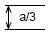 0212345 S2 0236378Or0212345 S2WR20236378where:where:where:is the mean value of the temperature-corrected rolling sound levels Li(ref), measured in dB(A):nis the number of measurements (n ≥ 16),is the mean value of logarithms of speeds Vi:   with   ais the slope of the regression line in dB(A):Run No.Test speed
km/hDirection of runSound level lefta
measured dB(A)Sound level righta measured
dB(A)Air temp. 
oCTest surface temp.
oCSound level lefta
temp. correctedb
dB(A)Sound level righta
temp. correctedb
dB(A)Comments12345678a	Relative to the vehicle.b	Omit, if regression according to paragraph 4.3. of Annex 3 is made on the uncorrected rolling sound level values.a	Relative to the vehicle.b	Omit, if regression according to paragraph 4.3. of Annex 3 is made on the uncorrected rolling sound level values.a	Relative to the vehicle.b	Omit, if regression according to paragraph 4.3. of Annex 3 is made on the uncorrected rolling sound level values.a	Relative to the vehicle.b	Omit, if regression according to paragraph 4.3. of Annex 3 is made on the uncorrected rolling sound level values.a	Relative to the vehicle.b	Omit, if regression according to paragraph 4.3. of Annex 3 is made on the uncorrected rolling sound level values.a	Relative to the vehicle.b	Omit, if regression according to paragraph 4.3. of Annex 3 is made on the uncorrected rolling sound level values.a	Relative to the vehicle.b	Omit, if regression according to paragraph 4.3. of Annex 3 is made on the uncorrected rolling sound level values.a	Relative to the vehicle.b	Omit, if regression according to paragraph 4.3. of Annex 3 is made on the uncorrected rolling sound level values.a	Relative to the vehicle.b	Omit, if regression according to paragraph 4.3. of Annex 3 is made on the uncorrected rolling sound level values.a	Relative to the vehicle.b	Omit, if regression according to paragraph 4.3. of Annex 3 is made on the uncorrected rolling sound level values.For C3 tyresFor C3 tyresNarrow familySNominal < 285 mmWide familySNominal > 285 mmSRTT19.5SRTT22.5For C2 tyresSRTT16CFor C2 tyresSRTT16CSNominal = Tyre nominal section widthSNominal = Tyre nominal section widthNo.12345678910SizeService descriptionReference (test) inflation pressure(1) (kPa)Tyre identification…Wet Grip IndexSurface temp. (°C)…No.12345Brand nameUniroyalTYRE BTYRE CTYRE DUniroyalPattern/Trade descriptionASTM F 2493 SRTT16PATTERN BPATTERN CPATTERN DASTM F 2493 SRTT16SizeP225/60R16SIZE BSIZE CSIZE DP225/60R16Service description97SLI/SSLI/SSLI/SS97SReference (test) inflation pressure(1) (kPa)Tyre identificationXXXXXXXXXYYYYYYYYYZZZZZZZZZNNNNNNNNNXXXXXXXXXTyre ClassC1C2 and C3C3C3Load indexAllLI ≤ 121LI > 121LI > 121Speed symbolAllAllJ (100 km/h) and lower K (110 km/h) and higherTest speed (km/h)80806080Tyre ClassC1C1C2, C3Standard loadReinforced or extra loadLoad% of maximum load capacity as indicated by the load capacity index808085
(refer to single application)Inflation pressurekPa210250Test inflation pressure corresponding to the indication of the inflation pressure marked on the sidewall as required by paragraph 4.1. of this Regulation.Note:	The inflation pressure shall be capped with the accuracy specified in paragraph 4. of 	Appendix 1 to this annex.Note:	The inflation pressure shall be capped with the accuracy specified in paragraph 4. of 	Appendix 1 to this annex.Note:	The inflation pressure shall be capped with the accuracy specified in paragraph 4. of 	Appendix 1 to this annex.Note:	The inflation pressure shall be capped with the accuracy specified in paragraph 4. of 	Appendix 1 to this annex.ΔD0is the test drum angular speed increment, drum without tyre, in radians per second,ΔT0is the tyre angular speed increment, unloaded tyre, in radian per second. …"ParameterC1 tyres, C2 tyres and C3 tyres with LI ≤ 121C3 tyres with LI ≥ 122Tyre load±10 N or ±0.5 % (a)±30 N or ±0.5 % (a)If the number of sets of candidate tyres between two successive runs of the reference tyre is:and the set of candidate tyres to be qualified is:then  is calculated by applying the following:1    R – T1 – RT12    R – T1 – T2 – RT1T23    R – T1 – T2 – T3 – RT1T2T3SRTT (1st test)Candidate 1Candidate 2SRTT (2nd test)Brand nameTrade description/ commercial nameTyre size designationService descriptionTest rim width codeReference (test) inflation pressure(1) (kPa)Tyre loads F/R (kg)Tyre loads F/R (% of load associated to LI(2))Tyre pressure F/R (kPa)Run numberSpecificationSRTT (1st test)Candidate 1Candidate 2SRTT (2nd test)123456MeanStandard deviationCoefficient of variationCVa ≤ 6 %Coefficient of ValidationCVala(SRTT) ≤ 5 %SRTT weighted averageSnow grip index1.00SRTT (1st test)Candidate 1Candidate 2Candidate 3SRTT (2nd test)Brand nameTrade description/ commercial nameTyre size designationService descriptionTest rim width codeReference (test) inflation pressure(1) (kPa)Tyre loads F/R (kg)Tyre loads F/R (% of load associated to LI(2))Tyre pressure F/R (kPa)Run numberSpecificationSRTT 
(1st test)Candidate 1Candidate 2Candidate 3SRTT (2nd test)123456MeanStandard deviationSlip ratio 
(per cent)Coefficient of variationCVAA ≤ 6 %Coefficient of Validation CValAA(SRTT) ≤ 6 %SRTT weighted averageSnow grip index1.00